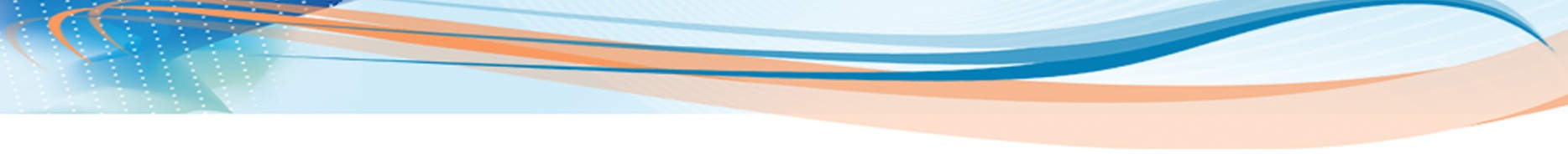 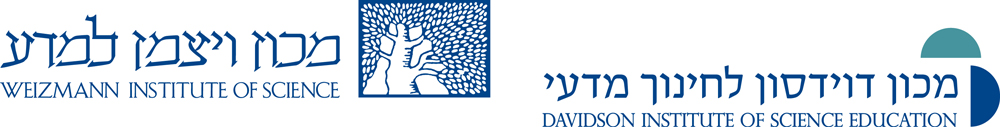 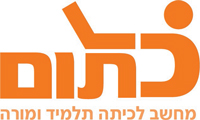 הנחיות למורהשמואל ב פרק יג- אונס תמר בשיעורים האחרונים עסקנו בסיפור האונס של תמר על ידי אמנון,  (שמואל ב' פרק יג, א-כג). הסיפור מתאר התנהגות אכזרית של גבר כלפי אישה,  המאפיינת חברה קדומה. אולם, סיפורי האונס המתוארים בפרקים השונים כמו: אונס דינה ופילגש בגבעה, מתארים אמיתות הרלוונטיות גם לימינו. מטרת הפעילות היא להיכנס לדמותה של תמר על מנת לתאר, מזווית ראייתה, את אשר קרה בינה ובין אמנון, ובעיקר להתייחס לתחושותיה לאחר האונס. זאת נעשה בבלוג הכיתתי.בשלב השני נדון בערכים, העולים מתוך הסיפור ומתוך המכתבים שלכם, הרלוונטיים גם לימים אלה.משימהשלב א'להזכירכם, תמר נאנסה ע"י אמנון אחיה, דוד שמע אך לא פעל כנגד אמנון ולא הענישו. תמר חשה כי עולמה נחרב עליה ובצעד יוצא דופן החליטה להרהיב עוז ולפנות לדוד.עליכם לכתבו מכתב לדוד בשם תמר המגולל את תחושותיה, רגשותיה ובקשה לצדק שייעשה. במכתב תתייחסו ל:עובדות בשטח, ציטוטים מן הכתוב, תחושות ורגשות של הדמויות המעורבות בסיפור, השלמת פערים.כדי להיכנס לבלוג לחצו כאן.  ראה דוגמה  לבלוג כאן.שלב ב'קראו מספר מכתבים שנכתבו על ידי חברי הכיתה, חשבו מדוע סיפור כה קשה נכתב והוכנס לתנ"ך. מהי לדעתכם הייתה מטרת המספר. איזה מסר, לדעתכם,  המספר מנסה להעביר לקוראיו. מהי הרלוונטיות של הסיפור לחיים שלנו.טיפים:בפעילות זו הבלוג משמש בעיקר כמרחב שיתופי למכתבים בלבד. אני משער והדיון מתקיים בע"פ. ישנה אפשרות להוסיף משוב למכתבי התלמידים. אפשר להוסיף- רפלקטיביות לתהליך הלמידה.יש לשקול לצרף מחוון  הכולל הסבר לניהול הדיון.								עבודה נעימהשם ביה"ס, רשות:חט"ב יהלום, שוהםשם המורה המפתחת:נירית קצבשם המדריכה: ד"ר יוליה גילשם הפעילות:אונס תמר שמואל ב' פרק י"גתחום תוכן, שכבת גיל:תנ"ך, שכבה ט'